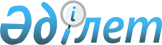 О внесении дополнений в постановление акимата области от 5 мая 2014 года № 136 "Об утверждении регламента государственной услуги "Учет иностранных периодических печатных изданий, распространяемых на территории Актюбинской области"
					
			Утративший силу
			
			
		
					Постановление акимата Актюбинской области от 8 августа 2014 года № 286. Зарегистрировано Департаментом юстиции Актюбинской области 4 сентября 2014 года № 4024. Утратило силу постановлением акимата Актюбинской области от 27 мая 2015 года № 174      Сноска. Утратило силу постановлением акимата Актюбинской области от 27.05.2015 № 174 (порядок введения в действие см. п. 5).



      В соответствии со статьей 27 Закона Республики Казахстан от 23 января 2001 года "О местном государственном управлении и самоуправлении в Республике Казахстан", приказом Министра экономики и бюджетного планирования Республики Казахстан № 249 от 14 августа 2013 года "Об утверждении Правил по разработке стандартов и регламентов акимат Актюбинской области ПОСТАНОВЛЯЕТ:



      1. Внести в постановление акимата области от 5 мая 2014 года № 136 "Об утверждении регламента государственной услуги "Учет иностранных периодических печатных изданий, распространяемых на территории Актюбинской области" (зарегистрированное в реестре государственной регистрации нормативных правовых актов № 3939, опубликованное 24 июня 2014 года в газетах "Ақтөбе", "Актюбинский вестник") следующие дополнения:



      в регламенте государственной услуги "Учет иностранных периодических печатных изданий, распространяемых на территории Актюбинской области", утвержденном вышеуказанным постановлением:

      дополнить пунктом 11 следующего содержания "11. Подробное описание последовательности процедур (действий), взаимодействия структурных подразделений (работников) услугодателя в процессе оказания государственных услуг отражается в справочнике бизнес-процессов оказания государственной услуги согласно приложению 4 к настоящему регламенту. Справочник бизнес-процессов оказания государственной услуги размещается на интернет-ресурсе услугодателя.";



      дополнить приложением 4 согласно приложению к настоящему постановлению.



      2. Государственному учреждению "Управление внутренней политики Актюбинской области" обеспечить размещение настоящего постановления в информационно-правовой системе "Әділет".



      3. Настоящее постановление вводится в действие по истечении десяти календарных дней после дня его первого официального опубликования.

  Справочник бизнес-процессов оказания государственной услуги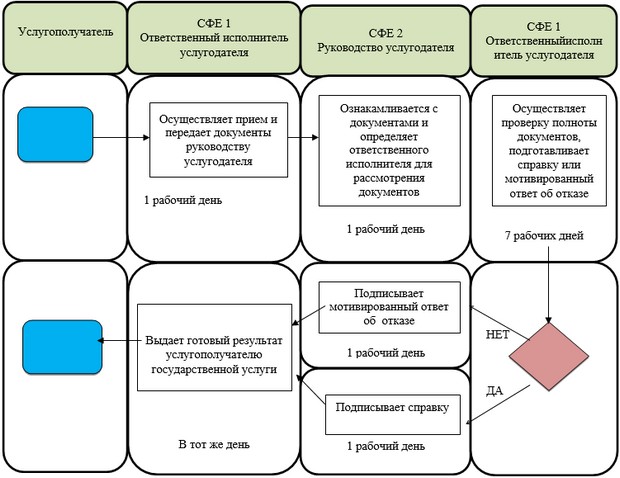 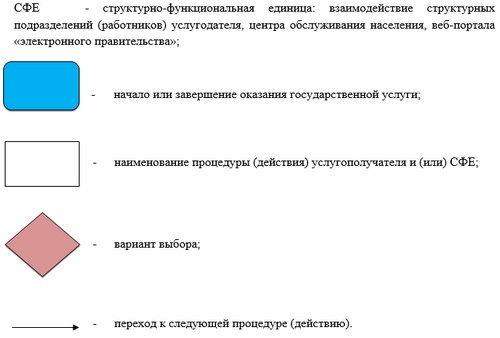 
					© 2012. РГП на ПХВ «Институт законодательства и правовой информации Республики Казахстан» Министерства юстиции Республики Казахстан
				Аким области


А.Мухамбетов




Приложение 4

к постановлению акимата

Актюбинской области

от 5 мая 2014 года № 136

Приложение

к постановлению акимата

Актюбинской области

от 08 августа 2014 года № 286